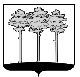 ГОРОДСКАЯ  ДУМА  ГОРОДА  ДИМИТРОВГРАДАУльяновской областиР Е Ш Е Н И Ег.Димитровград  15  июля  2020  года    	                                                                   № 48/372    О даче согласия Муниципальному казенному учреждению «Управление по реализации социальных программ» на заключение договора безвозмездного пользования муниципальным имуществом, закрепленным на праве оперативного управления, с Ассоциацией «Территориальных общественных самоуправлений города Димитровграда»В соответствии со статьями 689 - 701 Гражданского кодекса Российской Федерации, пунктом 4 части 1 статьи 17.1 Федерального закона от 26.07.2006 №135-ФЗ «О защите конкуренции», пунктом 5 части 1 статьи 26 Устава муниципального образования «Город Димитровград» Ульяновской области, Положением о порядке передачи в безвозмездное пользование имущества, находящегося в муниципальной собственности города Димитровграда Ульяновской области, рассмотрев обращение Главы города Димитровграда Ульяновской области Б.С.Павленко от 25.05.2020 №01-22/1708,                Городская Дума города Димитровграда Ульяновской области третьего созыва решила:1. Дать согласие Муниципальному казенному учреждению «Управление по реализации социальных программ» на заключение договора безвозмездного пользования муниципальным имуществом, закрепленным на праве оперативного управления, с Ассоциацией «Территориальных общественных самоуправлений города Димитровграда» по 01 февраля 2023 года согласно приложению к настоящему решению.2. Установить, что Ссудополучатель обязан:1) своевременно и в полном объеме уплачивать все коммунальные и иные эксплуатационные платежи за используемое муниципальное имущество согласно договорам, заключенным с соответствующими организациями;2) обеспечивать сохранность и надлежащее содержание муниципального имущества, переданного в безвозмездное пользование;3) за свой счет осуществлять капитальный и текущий ремонт предоставленного ему в безвозмездное пользование муниципального имущества и нести все расходы по его содержанию;4) надлежащим образом исполнять условия договора безвозмездного пользования.3. Определить, что в случае нецелевого использования муниципального имущества, наличия задолженности по коммунальным платежам свыше трех месяцев и (или) нарушений условий договора безвозмездного пользования Ссудодатель вправе отказаться от договора безвозмездного пользования в соответствии с действующим законодательством.4. Установить, что настоящее решение подлежит официальному опубликованию и размещению в информационно – телекоммуникационной сети «Интернет» на официальном сайте Городской Думы города Димитровграда Ульяновской области (www.dumadgrad.ru).5. Установить, что действие настоящего решения распространяется на правоотношения, возникшие с 01 февраля 2020 года.6. Контроль исполнения настоящего решения возложить на комитет по финансово-экономической политике и городскому хозяйству (Пикалов).Председатель Городской Думыгорода ДимитровградаУльяновской области	      А.П.ЕрышевПРИЛОЖЕНИЕ к решению Городской Думы города Димитровграда Ульяновской области третьего созыва от  15.07.2020 №48/372Недвижимое имущество, находящееся в муниципальной собственности города Димитровграда Ульяновской области, являющееся предметом договора безвозмездного пользования	Движимое имущество, находящееся в муниципальной собственности города Димитровграда Ульяновской области, являющееся предметом договора безвозмездного пользования№ п/пНаименованиеорганизацииНаименование муниципального имуществаАдрес помещенияПлощадь помещения (кв.м)Суммавыпадающих доходов в год (руб.)Балансовая стоимость (руб.)Целииспользования123456781.Ассоциация «Территориальных общественных самоуправлений города Димитровграда»Нежилое помещение (позиция №10, 1 этаж согласно плану недвижимого имущества от 22.06.2005)Ульяновская область, город Димитровград,ул. Хмельницкого, д.11210,34107722,4415921,95Организация работы ТОС города Димитровграда Ульяновской области № п/пНаименованиеорганизацииНаименование муниципальногоимуществаКол-во, шт.Суммавыпадающих доходов в год (руб.)Балансовая стоимость (руб.)Целииспользования12345671Ассоциация «Территориальных общественных самоуправлений города Димитровграда»Стол компьютерный «Ольха»14070,162900,00Организация работы ТОС города Димитровграда Ульяновской областипо адресу: Ульяновская область, г. Димитровград, ул.Хмельницкого, д.112 1Ассоциация «Территориальных общественных самоуправлений города Димитровграда»Шкаф для одежды Д-0185*314233,604600,00Организация работы ТОС города Димитровграда Ульяновской областипо адресу: Ульяновская область, г. Димитровград, ул.Хмельницкого, д.112 1Ассоциация «Территориальных общественных самоуправлений города Димитровграда»Тумба стеллажа без дверок с 2 отсеками14167,361450,00Организация работы ТОС города Димитровграда Ульяновской областипо адресу: Ульяновская область, г. Димитровград, ул.Хмельницкого, д.112 1Ассоциация «Территориальных общественных самоуправлений города Димитровграда»Тумба подкатная Д-018412377,442200,00Организация работы ТОС города Димитровграда Ульяновской областипо адресу: Ульяновская область, г. Димитровград, ул.Хмельницкого, д.112 ИТОГОИТОГОИТОГОИТОГО14 848, 5611150,00